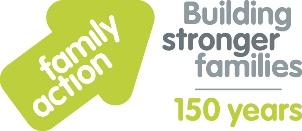 FOOD club application form 
(East Bristol Children’s Centres)Your nearest Food Club  - Broomhill  /   Oldbury Court  /  Speedwell  (highlighted your nearest club) Title: ………………         Name: …………………………………………………………………………………………………………..Address: …………………………………………..…………………………………………..……………………………………………….Postcode: …………………………………………..         Telephone number: ………………………………………………….About your family – Who will benefit from the FOODclub?Name …………………………………………………………………………….      DOB……………….              Male/FemaleName …………………………………………………………………………….      DOB……………….              Male/Female	Name …………………………………………………………………………….      DOB……………….              Male/FemaleName …………………………………………………………………………….      DOB……………….              Male/FemaleName …………………………………………………………………………….      DOB……………….              Male/FemaleAbout your household income Do you or your partner qualify for any tax credits or benefits?     YES/NOIf YES, which ones? ……………………………………………………………………………………………………………………………………..........…Are you or a member of your household in employment?  YES/NO   Name of Employer………………...................What is your annual household income  (please circle )   £0 - £5000  /  £5001 - £10,000  /   £10,001 - £15,000  /  £15,001 - £20,000 £20,001 - £25,000  /  £25,001 - £30,000  /  £30,001 - £35,000  /  £35,001 - £40,000  /  £40,001+          Please complete If you have been referred to the scheme by a Family Support Worker or other relevant agency. (Agency referred by ………..…………………………………………Signed by Agency Worker…………………………………. Date…………..)Signature.  By signing below, you are stating that you live within 15 minutes of the FOOD club. I agree to follow all of the rules overleaf and understand that if I do not, I will be asked to leave the scheme and my place will be given to someone else. 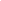 Signature ……………………………………………………………………………Date: ………………………………….Rules for joining the Children’s Centre FOODclub.There will be a £1 annual membership fee. A weekly charge is of £3.50 per food bag.  This will pay for a selection of groceries worth from £10-£15. A time slot may be given to you each week to collect your foodAll frozen and refrigerated food must be taken home within 15 minutes and refrigerated or frozen as necessary. Food must be for your own use. The food must not be returned to any of the retailers. Places will be limited and demand is expected to be high.  If you do not turn up for a number of weeks, you may lose your place in the schemeOnly people over 16 named on the form can collect the food.Information you supply to join this schemeYour personal information will not be shared with any other organisation without your permission.The information supplied on this form will only be used by Family Action, Bristol City Council and Feeding Bristol to :Ensure staff are aware of food allergies.Check that members of the public are signed up members of the scheme.Produce anonymised reports of the number of people accessing the scheme.Produce anonymised reports of the income of the people accessing the scheme.If you stop accessing the scheme, your details will be deleted from all systems and your original paper membership forms will be deleted and shredded within 12 months of you leaving the schemeFor any further inquiries email eastbristol.childrenscentres@bristol-schools.uk or ask at the Children’s Centre reception. Food Allergies and Intolerances Please identify and give details of any of the people on the application form that: Have food allergies / intolerances ________________________________________________________________________________________________________________________________________________________________________________Are vegetarian or vegan? ____________________________________________________________________Only eat halal or kosher foods? ___________________________________________________We receive a wide range of food each week and cannot guarantee we can give you specific items. The scheme is designed to reduce food waste and prevent food being sent to landfill. You are responsible for letting us know if there are any changes in any allergies or medical conditions in your family. You must check all items before you leave the centre to ensure you are happy with them and that they do not contain any ingredients that you or a member of your family is allergic to.Family Action will make every effort to ensure members do not receive incorrect food if they have identified as having allergies, vegetarian, vegan, halal, kosher etc.  However members must check all food items before they leave the centre and then sign to say they are happy to receive all the items before leaving the centre. Please sign the form below to say that you have completed this form accurately and agree to check all the food items each week before you take them homeSignature__________________________________________________    Date ________________PLEASE RETURN THE FORM TO eastbristol.childrenscentres@bristol-schools.uk.
We will then be in touch to confirm the day and time of your collection.